Материалы для дистанционного обученияс 27 по 30 апреляТехнологияУрок 1. «Флюгер»Здравствуй! Сегодня мы будем делать флюгер. А ты знаешь, что это такое?Флюгер – это прибор, с помощью которого каждый может определить направление ветра.Давай сегодня мы сделаем с тобой флюгер. В презентации вы поближе познакомитесь с флюгером и найдете поэтапную инструкцию: https://cloud.mail.ru/home/2В%20класс.%20Презентации/27-30%20апреля/Четверг/Технология.pptx Выполняй работу старательно, не спеши.Вырежи шаблон, он тебе понадобится (один на выбор).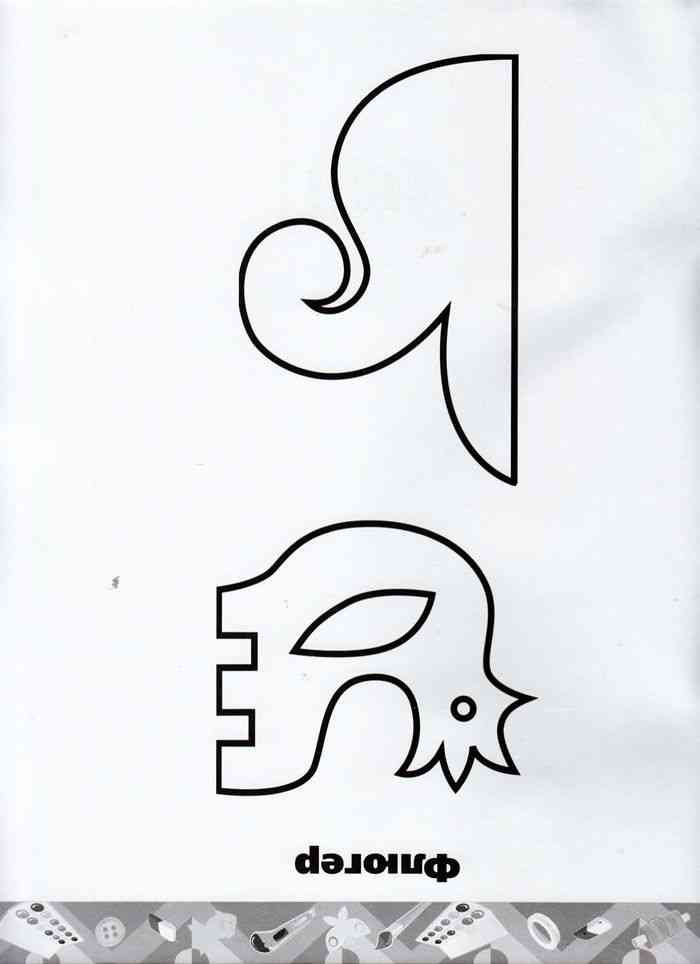 Желаю творческих успехов!Форма контроля - фото выполненной работы